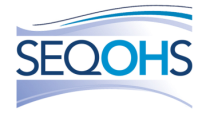 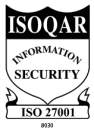 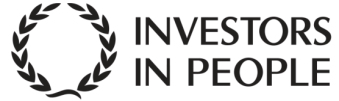 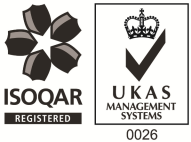 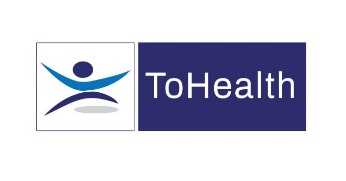 Occupational Health Physician – 4 Year Fixed Term ContractCompetitive Salary + Excellent Benefits PackageToHealth is a subsidiary of PAM Group Ltd, we are highly experienced Occupational Health and Wellbeing specialist, providing services to employees across the UK in both the public and private sector. We are expanding and so are now looking to employ an experienced Occupational Health Physician on a full-time basis to work with one of our clients on a fixed term contract. The role will involve covering multiple sites including Buckingham, Banbury, Wendover, Aylesbury, Brackley, Milton Keynes and Southam. The postholder must be flexible to travel to all locations and have access to their own vehicle with suitable insurance. Role & Responsibilities:Fitness to work planning, assessment and screeningUndertaking specialist medicals such as Asbestos and Lead MedicalsSupport clients with sickness and absence cases and return to work processes and plans Act as a clinical lead, offering support to other members of staff and assisting with training, we encourage working within a collegiate environment Conduct health assessments and reviews as required with additional responsibilities according to each roleDelivering Toolbox talks, education and wellbeing sessionsAttend weekly progress meetings Undertaking HAVS assessmentsThe post holder will ideally have the following:Hold a valid GMC RegistrationIdeally be a Fellow or Member of the Faculty of Occupational Medicine (F/MFOM), however we could consider applications from AFOM’s or DipOccMed holders.Have experience of working with an Occupational Health role, ideally within the construction or infrastructure sectorsIt is desirable for the candidate to be appointed by the HSE under the Asbestos and Lead Regulations as it will form part of their duties. We will also consider candidates who are willing to become a HSE appointed doctor under these RegulationsExcellent Communication skillsThe post holder will demonstrate skills and competence in case management and providing advice in relation to work on health and health on workThe ability to carry out health screening and may be an HSE approved doctorKnowledge of HSE and DWP guidance on fitness for work and safety at workDemonstrate a working understanding of relevant employment law in an occupational health contextHave the ability to work well on your own and with others.Have good people skills and the ability to build relationships with our clients and their employeesPossess good clinical diagnostic skills and understand the appropriate treatment practicesBe self-confident and well organised in their daily workingsWe have our own Responsible Officer who would be able to support you with CPD and revalidation. We also offer an excellent benefits package including:Pension Scheme Health Scheme – Opticians, Dental, Physio & more!24/7 Doctor helpline – book a Telephone or Video Appointment with a GPEmployee Assistance Program – 24/7 telephone counselling helpline Life Insurance Scheme – 4 x your annual salary33 Days Leave Including Bank Holidays, pro-rata for part-time hoursNMC registration fees paidSupport with CPDTraining and Development opportunities Apply now!